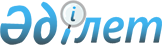 2003-2004 жылдары республикалық деңгейде өткiзiлетiн мерейтойлар мен атаулы күндердiң тiзбесi туралыҚазақстан Республикасы Премьер-Министрінің өкімі. 2003 жылғы 26 ақпан N 28-ө      Мерейтойлар мен атаулы күндердi мерекелеудi үйлестiру мақсатында: 

      1. Қоса берiлiп отырған 2003-2004 жылдар кезеңiнде республикалық деңгейде өткiзiлетiн мерейтойлар мен атаулы күндердiң тiзбесi бекiтiлсiн. 

      2. Осы өкiмнiң орындалуын бақылау Қазақстан Республикасының Мәдениет, ақпарат және қоғамдық келiсiм министрлiгiне жүктелсiн.       Премьер-Министр 

Қазақстан Республикасы  

Премьер-Министрiнiң   

2003 жылғы 26 ақпандағы 

N 28 өкiмiмен      

бекiтiлген        2003-2004 жылдар кезеңiнде республикалық деңгейде өткiзiлетiн мерейтойлар мен атаулы күндердiң тiзбесi       ЕСКЕРТУ. Тізбе өзгерді - Қазақстан Республикасы Үкіметінің 2004 жылғы 10 наурыздағы N 301 қаулысымен. 

      ЕСКЕРТУ. Тізбе өзгерді - Қазақстан Республикасы Премьер-Министрiнiң 2004 жылғы 12 наурыздағы N 64 өкімімен. ___________________________________________________________________ 

Р/с   Мерейтойлар мен       Шешiм     Орындалуына    Орындалу 

 N    атаулы күндердiң                 жауаптылар     мерзімі 

          атауы 

___________________________________________________________________ 

1.  Махамбет Өтемiсовтiң   Yкiмет   МАҚКМ, Қазақстан     2003 жыл 

        200 жылдығы        қаулысы  Жазушылар одағы 

                                    (келiсiм бойынша), 

                                    Астана, Алматы 

                                    қалаларының, Атырау 

                                    облысының әкiмдерi 2.  Дулат Бабатайұлының    Yкiмет   Шығыс Қазақстан      2003 жыл 

       200 жылдығы         қаулысы  облысының әкімі, 

                                    Қазақстан Жазушылар 

                                    одағы (келiсiм 

                                    бойынша) 3.  Спандияр Көбеевтiң     Yкiмет   МАҚКМ, Қостанай      2003 жыл 

       125 жылдығы         қаулысы  облысының әкімі 4.      Мұхаметжан         Yкiмет   Алматы облысының     2003-2004 

       Тынышбаевтың        қаулысы  әкімі                  жылдар 

       125 жылдығы 5.  Әлкей Марғұланның      Yкiмет   БFM, МАҚКМ, Алматы   2004 жыл 

       100 жылдығы         қаулысы  қаласының, Павлодар 

                                    облысының әкiмдерi 6.  Жүсіпбек Елебековтiң   Yкiмет   МАҚКМ, Қарағанды     2004 жыл 

       100 жылдығы         қаулысы  облысының әкiмi 7.  Әбiлхан Қастеевтiң     Yкiмет   МАҚКМ, Ә.Қастеев     2004 жыл 

       100 жылдығы         қаулысы  атындағы Мемлекеттiк 

                                    мұражай 8.  Ұлы Абайды еске алу    Yкiмет   Шығыс Қазақстан      2004 жыл 

     күндерiн өткiзу       қаулысы  облысының әкiмi, 

      туралы (Абай                  Астана және Алматы 

    Құнанбаевтың қайтыс             қалаларының әкiмдерi 

      болған күнiнiң 

       100 жылдығы) 9.  Тың және тыңайған      Үкімет   АШМ, МАҚКМ, Астана   2003-2004 

    жерлерді игерудің      қаулысы  қаласының әкімі        жылдар 

    басталғанына 50 жыл 10. Нұртас Оңдасыновтың    Yкiмет   Мәдениет             2004 жыл 

           100 жылдығы     қаулысы  министрлiгi 11. Қазақстан темiр     Қазақстан    ККМ, "ҚТЖ" ҰK"        2004 

    жолының             Республикасы ЖАҚ (келiсiм          жыл <*> 

    100 жылдығын        Премьер-     бойынша), 

    мерекелеу туралы    Министрiнiң  облыстардың, 

                        өкiмi        Астана және 

                                      Алматы 

                                      қалаларының 

                                      әкiмдерi 

___________________________________________________________________ 
					© 2012. Қазақстан Республикасы Әділет министрлігінің «Қазақстан Республикасының Заңнама және құқықтық ақпарат институты» ШЖҚ РМК
				